LWML Toolkit Kits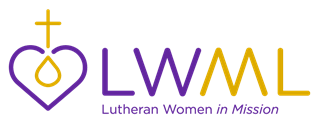 Birthday Kit (homeless shelter)Disposable 9X13 panCake mixCan of frostingCandlesParty favorsInvitationsBible story bookThis week’s bulletin from churchShelter Welcome KitGallon size zipper seal plastic bags to hold:Lip balmPackages of tissues Toothbrush and toothpaste Comb Soap Trail mix, granola bars, or crackers Pack of gum BandagesMouthwashNail clippersTravel size shampoo and conditionerSmall travel box of detergentLiving in Prayer Mustard SeedsGift card for food or drinksTied fleece blanketCrocheted sleeping matWinter Care Kit for Homeless 
(keep in car for when you see someone in need)Pocket tissuesThroat lozengesBody lotion for dry skinToothbrush and toothpasteKnit stocking cap/scarfRain ponchoPair of glovesTube socksMylar blanketHand warmersHighlighted pocket BibleCrocheted sleeping matProtein bar (soft, not crunchy or hard)SocksBreath mintsFast-food gift cardMasters Card from LWML or other Christian Tract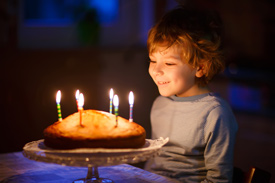 LWML Toolkit Kits are kit suggestions that you can use for Gifts from the Heart in your district, zone, and local groups. Be sure to know where your kits will be given before you start collecting. It is suggested that agencies be contacted to be sure they can take the kits and in what quantity. Different agencies may also request certain items to better serve their clients. These kit lists are simply a “jumping off” point to use as you share God’s love and serve the Lord with Gladness.